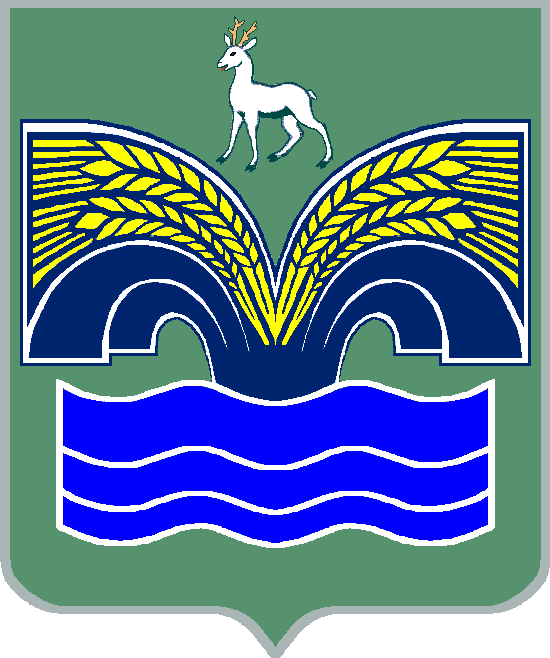 АДМИНИСТРАЦИЯСЕЛЬСКОГО ПОСЕЛЕНИЯ ШИЛАНМУНИЦИПАЛЬНОГО РАЙОНА КРАСНОЯРСКИЙСАМАРСКОЙ ОБЛАСТИПОСТАНОВЛЕНИЕот 11 января 2021 года № 1Об утверждении перечня должностей, в наибольшей степени подверженных риску коррупции, в администрации сельского поселения Шилан  муниципального района Красноярский Самарской областиРуководствуясь Федеральным законом РФ от 25 декабря 2008 г. № 273-ФЗ «О противодействии коррупции», Федеральным законом РФ от 06.10.2003 г.,  № 131-ФЗ «Об общих принципах организации местного самоуправления в Российской Федерации», Администрация сельского поселения Красный Яр муниципального района Красноярский Самарской области  ПОСТАНОВЛЯЕТ:1. Утвердить перечень должностей, в наибольшей степени подверженных риску коррупции, в администрации сельского поселения Шилан муниципального района Красноярский Самарской области (Приложение к  постановлению).2. Опубликовать настоящее постановление в газете «Красноярский вестник» и разместить на официальном сайте администрации муниципального района  Красноярский в разделе поселения / Шилан/.3. Настоящее Постановление вступает в силу со дня его официального опубликования.Глава сельского поселения Шиланмуниципального района Красноярский Самарской области                                                                      И.А.ЧерноваУТВЕРЖДЕНПостановлением Администрациисельского поселения Шиланмуниципального района КрасноярскийСамарской областиот 11.01.2021 г. № 1ПЕРЕЧЕНЬдолжностей, в наибольшей степени подверженных риску коррупции, Администрации сельского поселения Шиланмуниципального района КрасноярскийСамарской областиГлава сельского поселения Шилан - выборное должностное лицо органа местного самоуправления.Специалист  1 категории -  главный бухгалтер, должность муниципальной службы .Специалист  1 категории -   должность муниципальной службы.